AREAS OF EXPERTISENetwork analystKnowledge in 2G/3G/LTE technologies.FCAPS managementNOC operaions.PROFESSIONALWireless Communication Technologies (course completion)Principles of Telecom &Datacom and Wireless Communication Systems: 2G, 3G, 4G LTE, Wi-Fi and Wi-Max.Practical/Fieldwork: RF Survey, BTS/BSC/MSC: Installation and Commissioning (I & C), operation and Maintenance (O & M), Network Operation Centre (NOC), Managed Services, drive Test and Optimization.PERSONAL SKILLSAble to travelCommunication skillsTarget orientatedTeam playerNetwork EngineerPERSONAL SUMMARY:To be a part of a globally respected telecom company and work in a challenging environment with ample growth opportunities while being creative, social and upholding ethics.. Having a comprehensive understanding of computer hardware and system administration, I’m currently looking for a suitable network engineer position.WORK EXPERIENCEHuawei Technologies, Bangalore, Karnataka, India.Network analyst			FEB 2016 TO NOV 2016Monitoring and observation for 2G/3G/LTE & Power Alarms and Responsible for Monitoring of Network’s, configuration of systems, resolving issues with the client and issues with networks.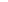 Roles and Responsibilities: Monitoring for 2G/3G/LTE & Power Alarms for ZAIN KSA Project in HUAWEI. Raising Trouble Ticket (TT) and escalating the issues.Continuous follow ups for the issues and TT’s till its  resolvedClose TT’s once issue got resolvedWork outputs:Reducing the TT count for theissues.Quick response of client’s query.ACADEMIC QUALIFICATIONSB.Tech–TCETJOHNInstitute of Technology, Bangalore, India VTU BelgaumUniversity (2011 – 2015)Class XIIKerala state Board for Secondary Education  ( 2009 – 2011)Class XPJHS Puthiyangadi, Kannur, Kerala (2008 – 2009